http://lubuskie.pl/strona-glowna/zalatw-sprawe/menu-edukacja/lubuskie-talenty-program-stypendialny/ Ogłoszenie dotyczące terminu naboru wniosków w roku szkolnym 2019/2020Szanowni Państwo,z przyjemnością informujemy, że Zarząd Województwa Lubuskiego Uchwałą nr 58/924/19 z dnia 15 października 2019 roku wyznaczył termin naboru wniosków o przyznanie stypendium w ramach projektu Lubuskie Talenty – Program Stypendialny oraz zatwierdził wzory dokumentów niezbędnych do jego realizacji.Termin naboru został ustalony na okres od 21 października 2019 r. do 8 listopada 2019 r.Uczniowie/uczennice zainteresowani/ne otrzymaniem stypendium, spełniający/ce kryteria określone w Regulaminie przyznawania stypendiów Lubuskie Talenty – Program Stypendialny, mogą składać wnioski (wraz z załącznikami) osobiście lub wysłać na jeden z poniższych adresów z dopiskiem „LUBUSKIE TALENTY – PROGRAM STYPENDIALNY”:◄ Kancelarii Urzędu Marszałkowskiego Województwa Lubuskiego w Zielonej Górze,ul. Podgórna 7, 65-057 Zielona Góra;◄ Delegatury Urzędu Marszałkowskiego Województwa Lubuskiego w Gorzowie Wielkopolskim, ul. Ignacego Mościckiego 6, 66-400 Gorzów WielkopolskimUwaga: Datą złożenia wniosku o przyznanie stypendium jest data wpływu wniosku do jednego z miejsc wskazanych powyżej. Zgodnie z obowiązującym Regulaminem przyznawania stypendiów wnioski złożone po 8 listopada 2019 r. nie będą podlegały rozpatrzeniu.Kryteria niezbędne do spełnienia, aby uzyskać stypendium to:a)  uczęszczanie do szkoły podstawowej lub liceum ogólnokształcącego (publicznego lub niepublicznego o uprawnieniach szkoły publicznej) na terenie województwa lubuskiego;b)    uzyskanie z przedmiotów kierunkowych na zakończenie poprzedniego roku szkolnego (tj. 2018/2019) średniej ocen na poziomie co najmniej 5,00;c)      uzyskanie na zakończenie poprzedniego roku szkolnego (tj. 2018/2019) średniej ocen ze wszystkich przedmiotów na poziomie co najmniej 5,00;d)    niepobieranie innego stypendium na cele edukacyjne, finansowanego lub współfinansowanego ze środków Unii Europejskiej oraz stypendium Marszałka Województwa Lubuskiego z przedmiotów matematyczno – przyrodniczych, ICT, języków obcych na mocy uchwały XXV/228/2008 Sejmiku Województwa Lubuskiego z dnia 30 czerwca 2008 roku w sprawie udzielania stypendiów naukowych twórczych i artystycznych dla uczniów z terenu Województwa Lubuskiego.Uwaga! Stypendium może uzyskać jedynie osoba, która bezwarunkowo spełnia wszystkie kryteria wskazane powyżej. Zakłada się przyznanie stypendium dla 260 uczniów/uczennic. Lista rankingowa, po zatwierdzeniu przez Zarząd Województwa Lubuskiego, zostanie opublikowana w Biuletynie Informacji Publicznej Województwa Lubuskiego.Dodatkowe punkty można uzyskać, spełniając co najmniej jedno z kryteriów dodatkowych:
a) zdobycie w okresie dwóch lat szkolnych poprzedzających rok szkolny 2019/2020, tytułu laureata i/lub finalisty konkursu i/lub olimpiady z przedmiotów kierunkowymi;     

b) posiadanie przez ucznia/uczennicę ubiegającego/ą się o stypendium aktualnego orzeczenia o niepełnosprawności lub orzeczenia o stopniu niepełnosprawności;           

c) status rodziny wielodzietnej ucznia/uczennicy ubiegającego/ej się o stypendium.Stypendia są przyznawane na okres trwania zajęć dydaktyczno-wychowawczych w szkole w roku szkolnym 2019/2020. Uczniowie zakwalifikowani do udziału w projekcie, przez cały okres pobierania stypendium (tj. od września 2019 r. do czerwca 2020 r.) podlegają opiece dydaktycznej sprawowanej przez nauczycieli, pedagogów szkolnych lub doradców zawodowych, zatrudnionych w ich szkołach. Zgodnie z postanowieniami obecnie obowiązującego Regulaminu przyznawania stypendiów, jeden opiekun może objąć opieką dydaktyczną nie więcej niż siedmiu uczniów.Prosimy wszystkich o szczegółowe zapoznanie się z Regulaminem oraz pozostałą dokumentacją projektową.Regulamin przyznawania stypendiów w ramach projektu „Lubuskie Talenty – Program Stypendialny”Uchwała zmieniająca regulamin. Dokumenty niezbędne do ubiegania się o pomoc stypendialną to:DOTYCZĄCE STYPENDYSTYWniosek o przyznanie stypendiumIndywidualny Plan Rozwoju EdukacyjnegoKatalog celów i rezultatów - przykładyoraz świadectwo szkolne wydane na zakończenie roku szkolnego 2018/2019.DOTYCZĄCE OPIEKUNASprawozdanie z IPREWzór ewidencji czasu pracy POZOSTAŁE DOKUMENTY:Karta oceny formalnej i merytorycznejWykaz konkursów i olimpiad przedmiotowychUWAGA: Wydatki poniesione od początku trwania roku szkolnego 2019/2020 ( tj. od września) będą uznane za wydatki kwalifikowalne. W związku z tym, bardzo prosimy o zbieranie wszystkich rachunków dotyczących rozwoju ucznia, które będzie można przedstawić w planie wydatkowania stypendium.Szcegółowe informację uzyskają Państwo w Wydziale Projektów Społecznych Departamentu Infrastruktury Społecznej UMWL pod numerem 68 45 65 550.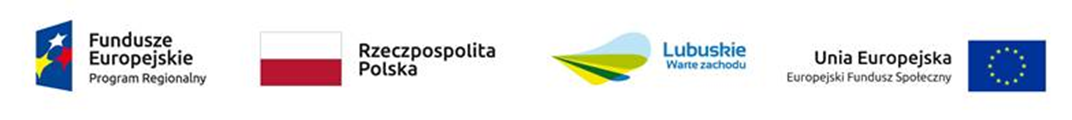 